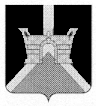 КОНТРОЛЬНО-СЧЕТНАЯ ПАЛАТАМУНИЦИПАЛЬНОГО ОБРАЗОВАНИЯ УСТЬ-ЛАБИНСКИЙ РАЙОНЗАКЛЮЧЕНИЕ № 74-ЗКонтрольно-счетной палаты муниципального образованияУсть-Лабинский район по результатам обследования повопросу исполнения бюджета муниципального образованияУсть-Лабинский район по доходам, расходам, источникамвнутреннего финансирования дефицита бюджета,состояния и обслуживания муниципального долга,исполнения муниципальных программ за 9 месяцев  2018 года13 ноября  2018 года						             г. Усть-ЛабинскЗаключение по результатам обследования по вопросу исполнения бюджета муниципального образования Усть-Лабинский район по доходам, расходам, источникам внутреннего финансирования дефицита бюджета, состояния и обслуживания муниципального долга, исполнения муниципальных программ за 9 месяцев 2018 года (далее – Заключение) подготовлено в соответствии с пунктом 5 статьи 264.2, статьей 268.1 Бюджетного кодекса Российской Федерации (далее - БК РФ), статьей 80 Устава муниципального образования Усть-Лабинский район (далее – Устав), статьей 32 Положения о бюджетном процессе в муниципальном образовании Усть-Лабинский район (далее – Положение о бюджетном процессе), распоряжением председателя Контрольно-счетной палаты муниципального образования Усть-Лабинский район от 30.10.2018 № 125-рэ.Подготовка Заключения проводилась на основании данных Отчета                     об исполнении муниципального бюджета за 9 месяцев 2018 года, утвержденного постановлением администрации муниципального образования  Усть-Лабинский район от 19.10.2018 № 934, уточненной сводной бюджетной росписи бюджета муниципального образования                   Усть-Лабинский район на 2018 год по состоянию на 01.10.2018 года (далее – Сводная бюджетная роспись), кассового плана исполнения бюджета на 2018 год по состоянию на 01.10.2018 года (далее – Кассовый план).Цель экспертно-аналитического мероприятияЦелью подготовки Заключения является оценка соблюдения участниками бюджетного процесса требований БК РФ, Положения                               о бюджетном процессе, решения Совета муниципального образования                     Усть-Лабинский район «О бюджете муниципального образования                        Усть-Лабинский район на 2018 год и плановый период 2019 и 2020 годов» и других нормативных правовых актов; установления степени достоверности отчета об исполнении бюджета муниципального образования                                Усть-Лабинский район за 9 месяцев 2018 года.Предмет экспертно-аналитического мероприятия Отчет об исполнении бюджета муниципального образования                      Усть-Лабинский район за 9 месяцев 2018 года (далее – Отчет об исполнении бюджета) и прилагаемые к нему документы.Объект экспертно-аналитического мероприятия Муниципальное образование Усть-Лабинский район (далее – МО Усть-Лабинский район, муниципальное образование).Проверяемый период деятельности9 месяцев 2018 годаСроки начала и окончания экспертно-аналитического мероприятияс 30 октября 2018 года по 13 ноября 2018 года6. Общая характеристика исполнения муниципального бюджета 6.1. Итоги социально-экономического развития муниципального образования Усть-Лабинский район за 9 месяцев 2018 года    Основные показатели социально-экономического развития муниципального образования Усть-Лабинский район по предприятиям крупного и среднего бизнеса за 9 месяцев 2018 года в сравнении                              с аналогичным периодом 2017 года приведены в таблице № 1:Таблица № 1Согласно основным экономическим и социальным показателям муниципального образования Усть-Лабинский район за 9 месяцев 2018 года, представленным управлением экономики администрации муниципального образования, объем отгруженных товаров собственного производства по кругу крупных и средних предприятий составил      4 944 098,9 тыс. рублей или 89,8 процента к уровню соответствующего периода 2017 года, в т.ч.:               по предприятиям обрабатывающих производств -   4 675 600,3 тыс. рублей                    (89,2 %), обеспечение электроэнергией, газом и паром –                                     186 267,0 тыс. рублей (96,6 %), обеспечение водой -   82 231,6 тыс. рублей (111,2 %).Объем отгруженной сельскохозяйственной продукции собственного производства, выполненных работ и услуг собственными силами крупных                 и средних организаций за 9 месяцев 2018 года составил                                      4 276 168,8 тыс. рублей, что на 5,2 процента выше уровня отгрузки соответствующего периода 2017 года.Увеличился  в 2,4 раза, по сравнению с соответствующим уровнем прошлого года, объем работ, выполненных собственными силами                                  по виду деятельности «Строительство» крупными и средними     строительными организациями района. В отчетном периоде он составил 398 894,0 тыс. рублей,   за 9 месяцев 2017 года – 168 142,0 тыс. рублей.Ввод в действие жилых домов, по сравнению с аналогичным периодом 2017 года, увеличился на 2,9 процента. За 9 месяцев 2018 года перевезено грузов крупными и средними организациями всех видов деятельности в количестве 891,6 тыс. тонн, что на 72,0 тыс. тонн или на 7,5 процента меньше соответствующего периода прошлого года.Грузооборот транспорта за январь-сентябрь 2018 года составил                       15 533,1 тыс. т/км, что ниже соответствующего периода прошлого года                         на 24,3 процента.Пассажирооборот за отчетный период составил 8 149,0 тыс. пасс/км, что на 0,6 процента выше соответствующего уровня 2017 года.Объем отгруженной продукции, выполненных работ и услуг собственными силами крупных и средних организаций, занятых транспортировкой и хранением, выполнен на сумму 5 945,0 тыс. рублей, что на 7,1 процента меньше, чем  за 9 месяцев 2017 года.Объем отгруженной продукции, выполненных работ и услуг собственными силами крупных и средних организаций в области информатизации и связи за 9 месяцев 2018 года составил                                    69 416,0 тыс. рублей, что на 7,9 процента меньше, чем выполнено                                   в соответствующем периоде 2017 года. По сравнению с соответствующим периодом 2017 года в отчетном периоде объем розничной торговли увеличился  на 12,7 процента. Объем общественного питания по сравнению с соответствующим периодом 2017 года в отчетном периоде снизился на 5,7 процента, объем платных услуг населению снизился на 28,3 процента.Сальдированный финансовый результат (прибыль-убыток) крупных и средних предприятий на 1 октября  2018 года составил 700 694,0 тыс. рублей, в аналогичном периоде прошлого года -  47 348,0 тыс. рублей.Прибыль прибыльных предприятий в отчетном году, по сравнению                        с уровнем предыдущего года, увеличилась в 2,7 раза и составила                   792 349,0 тыс. рублей.Убытки убыточных организаций за отчетный период составили                  91 655,0 тыс. рублей, что в 3,7 раза меньше убытков, допущенных                              в соответствующем периоде 2017 года (336 377,0 тыс. рублей). Сумма просроченной дебиторской задолженности отчетного периода 2018 года составила 94 376,0 тыс. рублей, что на 36,3 процента больше дебиторской задолженности соответствующего периода прошлого года                   (69 261,0 тыс. рублей). Сумма просроченной кредиторской задолженности отчетного периода 2018 года составила 6 058,0 тыс. рублей, что в 3,7 раза больше кредиторской задолженности соответствующего периода прошлого года                                         (1 639,0 тыс. рублей). Среднемесячная заработная плата работников крупных и средних организаций по состоянию на 01.09.2018 года составила 28 545,00 рублей. Рост среднемесячной заработной платы к соответствующему уровню 2017 года составил 8,9 процента. Численность безработных граждан, зарегистрированных в Центре занятости населения по состоянию на 01.09.2018 года, по сравнению                            с соответствующим периодом прошлого года, уменьшилась                                          на 13,0 процентов.     Сопоставление итогов социально-экономического развития муниципального образования Усть-Лабинский район за 9 месяцев 2018 года       с прогнозными показателями, показало, что по большинству социально-экономических показателей сохранялась положительная динамика, вместе с тем в отношении отдельных из них наблюдается существенное недовыполнение.6.2. Основные характеристики  бюджета муниципального образования  Усть-Лабинский район на 2018 год по состоянию                           на 01.10.2018 годаОтчет об исполнении бюджета муниципального образования                       Усть-Лабинский район за 9 месяцев 2018 года утвержден постановлением администрации муниципального образования Усть-Лабинский район                       от 19.10.2018 № 934 и представлен в Контрольно-счетную палату муниципального образования Усть-Лабинский район (далее – Контрольно-счетная палата) для проведения обследования 25.10.2018 года (письмо финансового отдела администрации муниципального образования                      Усть-Лабинский район  от 24.10.2018 № 1244). Бюджет муниципального образования на 2018 год был утвержден Решением Совета от 19.12.2017 № 2 протокол № 43 «Об утверждении бюджета муниципального образования Усть-Лабинский район на 2018 год                и плановый период  2019 и 2020 годов» (далее - Решение Совета о бюджете на 2018 год). Указанным решением Совета о бюджете на 2018 год первоначально были утверждены основные характеристики муниципального бюджета:- по доходам в сумме 1 710 609,6 тыс. рублей, в том числе: собственные доходы (налоговые и неналоговые) - 532 306,4 тыс. рублей и безвозмездные поступления в сумме 1 178 303,2 тыс. рублей;- по расходам  в сумме 1 710 609,6 тыс. рублей;- дефицит бюджета  не предусмотрен.Верхний  предел муниципального внутреннего долга на 01.01.2019 года в сумме 85 415,0 тыс. рублей.В ходе исполнения муниципального бюджета, в связи                                        с необходимостью уточнения прогнозных показателей безвозмездных поступлений, законодательного закрепления средств краевого бюджета, поступивших в течение отчетного периода, и соответствующего уточнения расходов муниципального бюджета, в течение 9 месяцев 2018 года в Решение Совета о бюджете на 2018 год девять раз вносились изменения (Решения Совета: от 27.12.2017 № 3 протокол № 44, от 28.02.2018 № 6 протокол № 47, от 29.03.2018 № 5 протокол № 48, от 10.04.2018 № 1 протокол № 49,                        от 17.05.2018 № 3 протокол № 51, от 26.06.2018 № 2 протокол № 52,                       от 26.07.2018 № 1 протокол № 54, от 23.08.2018 № 2 протокол № 56,                        от 20.09.2018 № 1 протокол № 57).Изменение основных характеристик бюджета муниципального образования Усть-Лабинский район в течение 9 месяцев 2018 года приведены в таблице № 2:Таблица № 2 (тыс. руб.)С учетом внесенных изменений основные характеристики муниципального бюджета по состоянию на 01.10.2018 года утверждены             в следующих объемах:общий объем доходов - в сумме 1 807 978,0  тыс. рублей,                                     с увеличением к первоначально утвержденному бюджету                                             на 97 368,4 тыс. рублей, или   на 5,7 процента, в том числе:- по налоговым и неналоговым доходам на 23 960,3 тыс. рублей, или  на 4,5 процента; -  по безвозмездным поступлениям на 73 408,1 тыс. рублей или                            на 6,2 процента;общий объем расходов - в сумме 1 812 791,3  тыс. рублей,                                      с увеличением к первоначально утвержденному бюджету                                                 на 102 181,7 тыс. рублей или  на 6,0 процентов;дефицит бюджета предусмотрен в сумме 4 813,3 тыс. рублей,                         с увеличением  к первоначально утвержденному бюджету (0,0 тыс. рублей)                                            на  4 813,3 тыс. рублей.Верхний предел муниципального внутреннего долга на 01.01.2019 года утвержден в сумме 66 378,4 тыс. рублей, с уменьшением к первоначально утвержденному бюджету на 19 036,6 тыс. рублей или   на 22,3 процента.Фактическое исполнение бюджета муниципального образования                    Усть-Лабинский район за 9 месяцев 2018 года приведено в таблице № 3:                                                                                        Таблица № 3  (тыс.руб.)Доходы бюджета муниципального образования за 9 месяцев 2018 года исполнены в сумме 1 264 005,9 тыс. рублей, что составляет 69,9 процента                  от уточненных бюджетных назначений на 2018 год.Исполнение бюджета по расходам составило 1 250 642,3 тыс. рублей, или 69,0 процентов от уточненных бюджетных назначений на 2018 год                       и  69,0 процентов от показателей Сводной бюджетной росписи  по состоянию на 01.10.2018 года.Бюджет муниципального образования за 9 месяцев 2018 года исполнен с профицитом в сумме  13 363,6 тыс. рублей.7. Обследование по вопросу исполнения бюджета муниципального образования Усть-Лабинский район по доходам за 9 месяцев 2018 годаВ структуре доходов исполнения бюджета за 9 месяцев 2018 года наибольший удельный вес составляют безвозмездные поступления –                       69,2 процента. Налоговые доходы составляют 26,9  процента, неналоговые доходы – 3,9 процента от общего объема доходов.Исполнение бюджета муниципального образования по доходам                          за 9 месяцев 2018 года представлены в таблице № 4:                                                                                                                 Таблица № 4  (тыс. руб.)Выполнение прогнозируемых показателей Кассового плана по доходам за 9 месяцев 2018 года составило  98,9 процента. По сравнению с аналогичным периодом прошлого года поступления доходов в бюджет муниципального образования за 9 месяцев 2018 года увеличились  на  32 479,9 тыс. рублей, или на 2,6 процента.Исполнение бюджета по налоговым и неналоговым доходам составило в сумме 389 129,9 тыс. рублей, или 70,0 процентов. При этом в бюджет поступило налоговых доходов в сумме 339 300,8  тыс. рублей; неналоговых доходов  в сумме 49 829,1 тыс. рублей.По сравнению с соответствующим периодом 2017 года поступления налоговых и неналоговых доходов в текущем году увеличились                                    на 58 264,0 тыс. рублей, или на 17,6 процента.Безвозмездные поступления в виде дотаций, субсидий, субвенций, иных межбюджетных трансфертов и прочих безвозмездных поступлений                   в бюджет муниципального образования за 9 месяцев 2018 года составили                      в общей сумме  874 876,0 тыс. рублей, или 69,9 процента к уточненным бюджетным назначениям.                              По отношению к соответствующему периоду прошлого года перечисление безвозмездных поступлений  за 9 месяцев 2018 года уменьшилось  на 25 784,1 тыс. рублей, или на 2,9 процента.7.1. Исполнение бюджета муниципального образования по налоговым доходам за 9 месяцев 2018 годаИсполнение бюджета муниципального образования по налоговым доходам за 9 месяцев  2018 года составило 339 300,8 тыс. рублей, или                      70,5  процента к уточненным бюджетным назначениям.Анализ исполнения бюджета муниципального образования по налоговым доходам за 9 месяцев 2018 года приведен в  таблице № 5:									         Таблица № 5  (тыс. руб.)	Исполнение прогнозируемых показателей Кассового плана по налоговым доходам  за 9 месяцев 2018 года составило 102,1 процента. 	По сравнению с аналогичным периодом прошлого года поступления                    в бюджет по  налоговым доходам за 9 месяцев 2018 года увеличились на 48 441,9 тыс. рублей, или на 16,7 процента.	Исполнение годовых плановых назначений по налогу на прибыль                    за 9 месяцев 2018 года составило 7 517,3 тыс. рублей или 103,3 процента от уточненных бюджетных назначений, и 118,1 процента от прогнозируемых показателей  Кассового плана.   Удельный вес налога на прибыль в структуре налоговых доходов  составляет 2,2 процента.  Темп прироста поступлений по налогу на прибыль  в отчетном периоде  2018 года к уровню прошлого года составил  68,7 процента.Исполнение  годовых плановых назначений по налогу на доходы физических лиц (далее – НДФЛ) за 9 месяцев 2018 года составило                         257 226,4 тыс. рублей или 68,0 процентов от уточненных бюджетных назначений,  и 102,7 процента от прогнозируемых показателей Кассового плана. Данный налог в структуре налоговых доходов  занимает наибольший удельный вес – 75,8 процента. По сравнению с аналогичным периодом прошлого года в отчетном периоде 2018 года  поступление НДФЛ увеличилось на 18,4 процента. Норматив отчислений по данному налогу в бюджет муниципального образования Усть-Лабинский район в 2018 году составил 36,65 процента, что на 3,91 процента выше норматива 2017 года.Исполнение годовых плановых назначений за 9 месяцев 2018 года по акцизам на нефтепродукты составило 212,7 тыс. рублей, или 86,3 процента  от уточненных бюджетных назначений, и  92,4 процента от прогнозируемых показателей Кассового плана. Удельный вес акцизов в структуре налоговых доходов  составляет 0,1 процента.  По сравнению с аналогичным периодом прошлого года в отчетном периоде 2018 года  поступления по акцизам уменьшились на 23,8 процента. Снижение поступлений в 2018 году по сравнению с аналогичным периодом 2017 года обусловлено изменением дифференцированных нормативов отчислений от акцизов на автомобильный и прямогонный бензин, дизельное топливо, моторные масла для дизельных и (или) карбюраторных (инжекторных) двигателей, производимых на территории Российской Федерации, в бюджет муниципального района в сторону уменьшения на 0,0007 процента (в 2018 году норматив составляет 0,0017 процента).Налог, взимаемый в связи с применением упрощенной системы налогообложения, за 9 месяцев 2018 года поступил в сумме                         17 311,5 тыс. рублей, или  68,5 процента  от уточненных бюджетных назначений, и 98,4 процента от прогнозируемых показателей Кассового плана. Удельный вес данного налога в структуре налоговых доходов  составляет 5,1 процента. По сравнению с аналогичным периодом прошлого года в отчетном периоде 2018 года  поступления  данного налога увеличились                                        на 6 644,8 тыс. рублей, или  на 62,3 процента.Единый налог на вмененный доход исполнен за 9 месяцев 2018 года в сумме 23 403,8 тыс. рублей, или 66,3 процента от уточненных бюджетных назначений, и 93,8 процента от прогнозируемых показателей Кассового плана. Удельный вес данного налога в структуре налоговых доходов  составляет 6,9 процента. По сравнению с аналогичным периодом прошлого года в отчетном периоде 2018 года  поступления  данного налога уменьшились                                        на 1 052,6 тыс. рублей, или  на 4,3 процента (переход хозяйствующих субъектов и индивидуальных предпринимателей на общую систему налогообложения).Исполнение годовых плановых назначений по единому сельскохозяйственному налогу (далее – ЕСХН) за 9 месяцев 2018 года составило в сумме 23 256,7 тыс. рублей, или 99,7 процента к уточненным бюджетным назначениям, и 100,5 процента от прогнозируемых показателей Кассового плана. Удельный вес ЕСХН в структуре налоговых доходов  составляет 6,9 процента.  Темп роста ЕСХН в отчетном периоде 2018 года к уровню прошлого года составил 118,4 процента (увеличение налогооблагаемой базы сельхозпроизводителей).Исполнение годовых плановых назначений по налогу, взимаемому в связи с применением патентной системы налогообложения за 9 месяцев 2018 года составило 143,2 тыс. рублей, или 71,6 процента от уточненных бюджетных назначений, и 89,4 процента от прогнозируемых показателей Кассового плана.   Удельный вес данного налога в структуре налоговых доходов  составляет менее 0,1 процента.  По сравнению с аналогичным периодом прошлого года в отчетном периоде 2018 года  поступления  данного налога уменьшились                                        на 0,4 тыс. рублей, или  на 0,3 процента. Сумма поступлений государственной пошлины за 9 месяцев 2018 года составила  10 227,4 тыс. рублей, или 85,5 процента от уточненных бюджетных назначений, и 108,4 процента от прогнозируемых показателей Кассового плана. Удельный вес государственной пошлины в структуре налоговых доходов  составляет  3,0 процента.                                                По сравнению с аналогичным периодом прошлого года в отчетном периоде 2018 года  поступления государственной пошлины уменьшились на 3 817,1 тыс. рублей, или на 27,2 процента. Снижение поступлений обусловлено зачислением с 01.01.2018 года в краевой бюджет доходов от государственной пошлины за совершение федеральными органами исполнительной власти юридически значимых действий через многофункциональные центры по предоставлению государственных и муниципальных услуг, зачислявшихся в 2017 году в бюджет муниципального района,  за 9 месяцев 2017 года поступило госпошлины (при обращении через многофункциональный центр) в сумме 5 255,1 тыс. рублей.Поступления задолженности и перерасчетов по отмененным налогам, сборам и иным обязательным платежам за 9 месяцев 2018 года составили  в сумме 1,8 тыс. рублей (на 2018 год не планировались).   7.2. Исполнение бюджета муниципального образования                                            по неналоговым доходам за 9 месяцев 2018 годаИсполнение бюджета муниципального образования по неналоговым доходам за 9 месяцев 2018 года составило 49 829,1 тыс. рублей, или                       66,7 процента от уточненных бюджетных назначений.Выполнение прогнозируемых показателей Кассового плана по неналоговым доходам за 9 месяцев 2018 года составило 112,6 процента.Исполнение доходной части бюджета муниципального образования за 9 месяцев 2018 год по неналоговым доходам приведено в таблице № 6:                                                                                                              Таблица № 6 (тыс. руб.)Проценты, полученные от предоставления бюджетных кредитов внутри страны за счет средств бюджетов муниципальных районов,                за 9 месяцев 2018 года поступили в сумме 4,4 тыс. рублей, или                          100,0 процентов от уточненных бюджетных назначений, и 100,0 процентов от прогнозируемых показателей Кассового плана.  В структуре неналоговых доходов данный вид доходов занимает удельный вес менее 0,1 процента.В аналогичном периоде прошлого года по данному виду неналоговых доходов поступления отсутствовали.Доходы, получаемые в виде арендной платы за земельные участки,              за 9 месяцев 2018 года поступили в сумме 27 865,1 тыс. рублей, или                    72,0 процента от уточненных бюджетных назначений, и 144,7 процента от прогнозируемых показателей Кассового плана.  В структуре неналоговых доходов данный вид доходов занимает удельный вес 55,9 процента. По сравнению с аналогичным периодом прошлого года в отчетном периоде 2018 года  поступления от данного доходного источника увеличились на 12,7 процента. Задолженность по договорам  за аренду земельных участков по состоянию на 01.01.2018 года составляла в сумме 17 597,5 тыс. рублей, по состоянию на 01.10.2018 года составила в сумме 20 691,0 тыс. рублей. Объем задолженности увеличился на сумму                     3 093,5 тыс. рублей, или на 17,6 процента.Поступления по доходам от сдачи в аренду имущества за 9 месяцев 2018 года составили в сумме  1 370,5 тыс. рублей, или 76,1 процента от уточненных бюджетных назначений, и 97,9 процента от прогнозируемых показателей Кассового плана.  В структуре неналоговых доходов данный вид доходов занимает удельный вес 2,7 процента. По сравнению с аналогичным периодом прошлого года в отчетном периоде 2018 года  поступления уменьшились на 22,6 процента.Задолженность по договорам за аренду имущества по состоянию                      на 01.01. 2018 года составляла 176,0 тыс. рублей, по состоянию  на 01.10.2018 года составила 761,0 тыс. рублей. Объем задолженности увеличился на сумму 585,0 тыс. рублей, или в 4,3 раза. Увеличение задолженности обусловлено отнесением платежей на невыясненные поступления. Согласно данных пояснительной записки, Управлением по вопросам земельных отношений и учета муниципальной собственности администрации муниципального образования Усть-Лабинский район проводится работа по уточнению невыясненных платежей.Прочие поступления от использования имущества, находящегося в собственности муниципального района, исполнены за 9 месяцев 2018 года                в сумме 807,2 тыс. рублей, что составляет 125,8 процента от уточненных бюджетных назначений, и 141,1 процента от прогнозируемых показателей Кассового плана. В структуре неналоговых доходов данный вид доходов занимает удельный вес 1,6 процента. По сравнению с аналогичным периодом прошлого года в отчетном периоде 2018 года  указанные поступления уменьшились на 33,6 процента. По данному источнику доходов поступают платежи за пользование жилыми помещениями специализированного жилищного фонда и платежи за размещение, и установку рекламных конструкций. По состоянию                                 на 01.10.2018 года сложилась задолженность по оплате за пользование жилыми помещениями специализированного жилищного фонда в общей сумме 1 146,0 тыс. рублей. Объем задолженности увеличился по сравнению                   с началом года на 398,9  тыс. рублей, или на 53,4 процента  (задолженность по состоянию на 01.01.2018 составляла 747,1 тыс. рублей). Причины роста задолженности в пояснительной записке не отражены.Платежи за негативное воздействие на окружающую среду                         за 9 месяцев 2018 года поступила в сумме 862,4 тыс. рублей, или                             34,6 процента от уточненных бюджетных назначений, и 52,4 процента от прогнозируемых показателей Кассового плана. В структуре неналоговых доходов данный вид доходов занимает удельный вес 1,7 процента.  По сравнению с аналогичным периодом прошлого года в отчетном периоде 2018 года  поступления уменьшились в 1,9 раза. Снижение поступлений к уровню прошлого года обусловлено изменением федерального законодательства, в части расчета и порядка внесения платежей за негативное воздействие на окружающую среду (пояснительная записка).Поступления по доходам от оказания платных услуг и компенсации затрат государства за 9 месяцев 2018 года составили в сумме                             4 213,4 тыс. рублей, или  66,5 процента от уточненных бюджетных назначений, и 104,7 процента от прогнозируемых показателей Кассового плана. В структуре неналоговых доходов данный вид доходов занимает удельный вес 8,5 процента. По сравнению с аналогичным периодом прошлого года в отчетном периоде 2018 года  поступления увеличились на 22,7 процента. Увеличение поступлений  за 9 месяцев 2018 года в сравнении с аналогичным периодом прошлого года обусловлено увеличением объема платных услуг  за счет изменения типа учреждений дошкольного образования с бюджетных на казенные и сумм по компенсации затрат (изменение типа учреждений было осуществлено в мае 2017 года).Доходы от реализации имущества, находящегося в государственной  и муниципальной собственности за 9 месяцев 2018 года поступили в сумме  376,5 тыс. рублей, или  14,1 процента от уточненных бюджетных назначений,  и 39,3 процента от прогнозируемых показателей Кассового плана. В структуре неналоговых доходов данный вид доходов занимает удельный вес 0,8 процента. По сравнению с аналогичным периодом прошлого года в отчетном периоде 2018 года  поступления уменьшились в 1,8 раза. Причины снижения поступлений в пояснительной записке не отражены.Доходы от продажи земельных участков, находящихся в государственной и муниципальной собственности поступили за 9 месяцев 2018 года в сумме 10 601,7 тыс. рублей, или  70,1 процента от уточненных бюджетных назначений,  и 94,3 процента от прогнозируемых показателей Кассового плана.  В структуре неналоговых доходов данный вид доходов занимает удельный вес 21,3 процента. По сравнению с аналогичным периодом прошлого года в отчетном периоде 2018 года данные  поступления увеличились в 8,1 раза.Доходы от продажи земельных участков носят заявительный характер и зависят от предполагаемых заявок на выкуп земельных участков и проводимых торгов по свободным площадкам земельных участков. Сверхплановые поступления  за 9 месяцев 2018 года в сравнении с аналогичным периодом прошлого года, объясняются реализацией крупных земельных участков.Штрафы, санкции, возмещение ущерба поступили за 9 месяцев 2018 года в сумме 3 727,9 тыс. рублей, или 54,3 процента от уточненных бюджетных назначений, и 72,5 процента от прогнозируемых показателей Кассового плана. В структуре неналоговых доходов данный вид доходов занимает удельный вес 7,5 процента. По сравнению с аналогичным периодом прошлого года в отчетном периоде 2018 года  поступления уменьшились в 1,4 раза. Снижение поступлений к уровню прошлого года произошло за счет уменьшения поступлений от денежных взысканий (штрафов) за нарушение законодательства в области охраны окружающей среды, за нарушение законодательства в области обеспечения санитарно-эпидемиологического благополучия человека и законодательства в сфере защиты прав потребителей, прочих денежных взысканий (штрафов) за правонарушения в области дорожного движения, прочих поступлений от денежных взысканий (штрафов) и иных сумм в возмещение ущерба, зачисляемых в бюджеты муниципальных районов.Прочие неналоговые доходы (невыясненные поступления, зачисляемые в бюджеты муниципальных районов)  за 9 месяцев 2018 года в бюджет муниципального образования не поступали. В соответствующем периоде прошлого года поступления по прочим неналоговым доходам составили в сумме  61,4 тыс. рублей.Контрольно-счетная палата обращает внимание на имеющиеся резервы увеличения поступления неналоговых доходов за счет активизации работы по взысканию задолженности от аренды муниципального имущества и арендной платы за земельные участки. По сравнению с началом года задолженность арендной платы за земельные участки увеличилась на 17,6 процента, от сдачи в аренду муниципального имущества в течение отчетного периода увеличилась  в 4,3 раза.7.3. Безвозмездные поступления в муниципальный бюджет за 9 месяцев 2018 годаВ ходе исполнения бюджета муниципального образования                           Усть-Лабинский район за 9 месяцев 2018 года получено безвозмездных поступлений в сумме 874 876,0 тыс. рублей, что составляет 69,9 процента  от уточненных бюджетных назначений. Выполнение прогнозируемых показателей Кассового плана за 9 месяцев 2018 года составило                              97,1 процента.По сравнению с аналогичным периодом 2017 года объем безвозмездных поступлений за текущий период уменьшился                                       на 25 784,1 тыс. рублей, или на 2,9 процента.Исполнение доходной части бюджета муниципального образования за 9 месяцев 2018 года по безвозмездным поступлениям приведено в таблице                 № 7:                                                                                                                                                                                             Таблица № 7 (тыс. руб.)Сумма дотаций бюджетам субъектов Российской Федерации и муниципальных образований в отчетном периоде составила                                      103 082,9 тыс. рублей, или 76,6 процента от уточненных бюджетных назначений, и 102,9 процента от прогнозируемых показателей Кассового плана. В структуре безвозмездных поступлений удельный вес дотаций составляет 11,8 процента. По сравнению  с соответствующим периодом 2017 года объем дотаций  за 9 месяцев 2018 года увеличился на 37 855,4 тыс. рублей, или в 1,6 раза.           Поступление субсидий бюджетам бюджетной системы Российской Федерации и муниципальных образований в бюджет муниципального образования в отчетном периоде составило 45 100,2 тыс. рублей, или                        49,5 процента к уточненным бюджетным назначениям. Прогнозируемые показатели  Кассового плана за 9 месяцев 2018 года выполнены                               на 95,2 процента. Удельный вес субсидий в структуре безвозмездных поступлений составил 5,1 процента.           По сравнению с соответствующим  периодом 2017 года сумма поступлений субсидий уменьшилась на 68 391,5 тыс. рублей, или в 2,5 раза. Субвенции бюджетам бюджетной системы Российской Федерации и муниципальных образований за 9 месяцев 2018 года поступили в сумме 709 274,6 тыс. рублей, что составляет 71,0 процент от уточненных бюджетных назначений. Выполнение прогнозируемых показателей Кассового плана за 9 месяцев текущего года составило 96,2 процента.                    В структуре безвозмездных поступлений субвенции занимают наибольший удельный вес – 81,1 процента. В сравнении с соответствующим периодом 2017 года поступление субвенций  за 9 месяцев 2018 года уменьшилось  на 7 700,9 тыс. рублей, или на 1,1 процента.Иные межбюджетные трансферты в отчетном периоде текущего года поступили в муниципальный бюджет в общей сумме 18 400,6 тыс. рублей, что составляет 65,5 процента от уточненных бюджетных назначений. Выполнение прогнозируемых показателей Кассового плана за 9 месяцев 2018 года составило 107,9 процента. Удельный вес иных межбюджетных трансфертов в структуре безвозмездных поступлений составляет                              2,1 процента. По сравнению с аналогичным периодом 2017 года сумма поступлений иных межбюджетных трансфертов за 9 месяцев 2018 года увеличилась на 13 876,3 тыс. рублей, или в 4,1 раза.           Доходы бюджетов бюджетной системы Российской Федерации                       от возврата бюджетами бюджетной системы Российской Федерации                                и организациями остатков субсидий, субвенций и иных межбюджетных трансфертов, имеющих целевое назначение, прошлых лет сложились                      в сумме 687,3 тыс. рублей.          В соответствующем периоде 2017 года доходы по данному виду в муниципальный бюджет не поступали.Возврат прочих безвозмездных поступлений из бюджета муниципального образования  за 9 месяцев 2018 года составил в сумме                    327,8 тыс. рублей, или  96,7 процента от уточненных бюджетных назначений и прогнозируемых поступлений Кассового плана на 2018 год. За 9 месяцев 2017 года сумма прочих безвозмездных поступлений составила 2 179,9 тыс. рублей.Из бюджета муниципального образования  за 9 месяцев текущего года произведен возврат остатков субсидий, субвенций и иных межбюджетных трансфертов, имеющих целевое назначение, прошлых лет, в сумме                            1 341,8 тыс.  рублей, что на 22,8 процента меньше, чем                                               в соответствующем периоде 2017 года.8. Обследование по вопросу исполнения бюджета муниципального образования Усть-Лабинский район по расходам за 9 месяцев 2018 годаФинансирование расходов в отчетном периоде производилось в рамках утвержденного бюджета муниципального образования                                 Усть-Лабинский район в соответствии со Сводной бюджетной росписью и лимитами бюджетных обязательств по казначейской системе исполнения бюджета.Исполнение бюджета муниципального образования Усть-Лабинский район по расходам за 9 месяцев 2018 года составило 1 250 642,3 тыс. рублей, или 69,0 процентов от уточненных бюджетных назначений и 69,0 процентов от показателей Сводной бюджетной росписи.	По сравнению с соответствующим периодом прошлого года                 (1 244 975,1 тыс. рублей) сумма расходов бюджета муниципального образования за 9 месяцев 2018 года  увеличилась на 5 667,2 тыс. рублей, или на 0,5 процента.	Исполнение прогнозируемых показателей Кассового плана  по расходам муниципального бюджета   за 9 месяцев 2018 года составило                    96,9 процента. Прогнозируемые показатели Кассового плана за 9 месяцев 2018 года исполнены на 100,0 процентов только по пяти из одиннадцати разделов расходов классификации расходов бюджета  – «Национальная экономика»,  «Жилищно-коммунальное хозяйство», «Здравоохранение», «Обслуживание государственного и муниципального долга», «Межбюджетные трансферты общего характера».Анализ расходов муниципального бюджета за 9 месяцев 2018 года    по разделам классификации расходов бюджета приведен в таблице № 8:  Таблица № 8 (тыс. руб.)Расходы на финансирование раздела «Общегосударственные вопросы»   за 9 месяцев 2018 года составили в сумме 107 034,9 тыс. рублей, или 67,0 процентов от уточненных бюджетных назначений и показателей Сводной бюджетной росписи. Исполнение прогнозных показателей Кассового  плана составило 98,2 процента. В структуре расходов данный раздел занимает удельный вес 8,6 процента.В сравнении с соответствующим периодом 2017 года расходы  по данному разделу за 9 месяцев 2018 года уменьшились на 1,5 процента.За 9 месяцев 2018 года расходы по разделу «Национальная безопасность и правоохранительная деятельность»  составили в сумме                        10 715,6 тыс. рублей, или 66,9 процента к уточненным бюджетным назначениям и показателям Сводной бюджетной росписи. Исполнение прогнозных показателей Кассового плана составило 98,2 процента.                          В структуре расходов данный раздел занимает удельный вес 0,9 процента. В сравнении с соответствующим периодом 2017 года расходы  по данному разделу за 9 месяцев 2018 года увеличились  на 3,6 процента.Расходы по разделу «Национальная экономика» за 9 месяцев 2018 года составили в сумме 143,9 тыс. рублей, или 1,5 процента от уточненных бюджетных назначений и показателей Сводной бюджетной росписи. Исполнение прогнозных показателей Кассового плана составило                          100,0 процентов. В структуре расходов данный раздел занимает наименьший удельный вес (менее 0,1 процента). В сравнении с соответствующим периодом 2017 года расходы  по данному разделу за 9 месяцев 2018 года уменьшились   в 6,5 раза.Расходы по разделу «Жилищно-коммунальное хозяйство»                          за 9 месяцев 2018 года составили в сумме 7 541,3 тыс. рублей, или                     54,9 процента от уточненных бюджетных назначений и показателей Сводной бюджетной росписи. Исполнение   прогнозных показателей Кассового плана составило 100,0 процентов. В структуре расходов данный раздел занимает удельный вес 0,6 процента. В сравнении с соответствующим периодом 2017 года расходы  по данному разделу за 9 месяцев 2018 года уменьшились   в 1,7 раза.Расходы по разделу «Образование» за 9 месяцев 2018 года составили в сумме 889 749,2 тыс. рублей, или 72,5 процента к уточненным бюджетным назначениям и показателям Сводной бюджетной росписи. Исполнение прогнозных показателей Кассового плана составило 96,2 процента.                           В структуре расходов данный раздел занимает наибольший удельный вес 71,1 процента. В сравнении с соответствующим периодом 2017 года расходы  по данному разделу за 9 месяцев 2018 года уменьшились   на 2,8 процента.          Расходы по разделу «Культура, кинематография» за 9 месяцев 2018 года составили в сумме 42 446,1 тыс. рублей, или 55,1 процента  к уточненным бюджетным назначениям и 55,1 процента от показателей Сводной бюджетной росписи. Исполнение прогнозных показателей  Кассового плана составило  97,4 процента. В структуре расходов данный раздел занимает удельный вес 3,4 процента.В сравнении с соответствующим периодом 2017 года расходы  по данному разделу за 9 месяцев 2018 года увеличились на 33,7 процента.Расходы по разделу «Здравоохранение» за 9 месяцев 2018 года составили в сумме 58 057,1 тыс. рублей, или 73,8 процента к уточненным бюджетным назначениям и показателям Сводной бюджетной росписи. Исполнение  Кассового  плана составило 100,0 процентов.                                    В структуре расходов данный раздел занимает удельный вес 4,6 процента. В сравнении с соответствующим периодом 2017 года расходы  по данному разделу за 9 месяцев 2018 года увеличились на 3,0 процента.По разделу «Социальная политика» расходы за 9 месяцев 2018 года составили в сумме 72 518,1 тыс. рублей, или 58,5 процента к годовым бюджетным назначениям и показателям Сводной бюджетной росписи. Исполнение  прогнозных показателей Кассового плана составило                            98,9 процента. В структуре расходов данный раздел занимает удельный вес 5,8 процента. В сравнении с соответствующим периодом 2017 года расходы  по данному разделу за 9 месяцев 2018 года увеличились на 16,5 процента.Расходы по разделу «Физическая культура и спорт» за 9 месяцев 2018 года составили в сумме 43 399,1 тыс. рублей, или 54,9 процента от уточненных бюджетных назначений и показателей Сводной бюджетной росписи. Исполнение прогнозных показателей   Кассового  плана составило 96,9 процента. В структуре расходов данный раздел занимает удельный вес 3,5 процента.В сравнении с соответствующим периодом 2017 года расходы  по данному разделу за 9 месяцев 2018 года увеличились в 1,6 раза.Расходы по разделу «Обслуживание государственного и муниципального долга» за 9 месяцев 2018 года составили в сумме                         1 301,3 тыс. рублей, или 30,2 процента  к уточненным  бюджетным назначениям и показателям Сводной бюджетной росписи. Исполнение  Кассового плана составило 100,0 процентов. Оплата процентов производилась в соответствии с заключенными кредитными договорами.                В структуре расходов данный раздел занимает удельный вес  0,1 процента. В сравнении с соответствующим периодом 2017 года расходы  по данному разделу за 9 месяцев 2018 года уменьшились в 1,9 раза.Расходы по разделу «Межбюджетные трансферты общего характера бюджетам субъектов Российской Федерации и муниципальных образований» за 9 месяцев 2018 года  составили в сумме                                17 735,7 тыс. рублей, или 75,0 процентов  к уточненным бюджетным назначениям и показателям Сводной бюджетной росписи. Исполнение   Кассового плана составило 100,0 процентов.  В структуре расходов данный раздел занимает удельный вес 1,4 процента.          В сравнении с соответствующим периодом 2017 года расходы  по данному разделу за 9 месяцев 2018 года увеличились на 7,2 процента.Анализ ведомственной структуры расходов муниципального бюджета за 9 месяцев 2018 года показывает, что исполнение расходных обязательств муниципального бюджета осуществляют 10 главных распорядителей бюджетных средств (далее – главные распорядители, ГРБС).Утвержденный объем расходов каждому ГРБС на 2018 год и освоение их  за 9 месяцев 2018 года приведено в таблице № 9:Таблица № 9 (тыс. руб.)Анализ исполнения расходов в разрезе ГРБС за 9 месяцев 2018 года показал, что наибольший удельный вес в общей сумме расходов занимают расходы Управления образованием – 68,6 процента. В отчетном периоде текущего года расходы на образование составили  858 381,9 тыс. рублей.Расходы администрации муниципального образования составили       172 008,3 тыс. рублей. Удельный вес данных расходов в структуре расходов составляет 13,7 процента.В структуре расходов удельный вес отдела культуры составляет                  6,1 процента, отдела по вопросам семьи и детства – 5,2 процента, отдела по физической культуре и спорту – 2,9 процента, финансового отдела                             – 2,1 процента.Расходы остальных 4 ГРБС в структуре расходов бюджета незначительны и составляют в пределах от 0,2 процента до 0,5 процента. Исполнение Кассового плана по выплатам за 9 месяцев 2018 года главными распорядителями в среднем составило 96,9 процента.Кассовый план по выплатам за 9 месяцев текущего года выполнен на 100,0 процентов только двумя ГРБС -  Советом муниципального образования и Управлением по вопросам земельных отношений и учета муниципальной собственности. Утвержденные бюджетные назначения по расходам, указанные в Отчете об исполнении бюджета муниципального образования за 9 месяцев 2018 года, соответствуют показателям Сводной бюджетной росписи и показателям Решения Совета о бюджете муниципального образования Усть-Лабинский район на 2018 год и на плановый период 2019 и 2020 годов.8.1. Расходы муниципального бюджета на реализацию муниципальных программ за 9 месяцев 2018 годаБюджет муниципального образования Усть-Лабинский район на 2018 год и на плановый период 2019 и 2020 годов сформирован в структуре                         17 муниципальных программ и не программных расходов.                                   Решением Совета о бюджете на 2018 год и на плановый период 2019 и 2020 годов были утверждены 17 муниципальных программ, расходы,                                       на финансирование которых, предусмотрены в сумме                               1 724 854,5 тыс. рублей, что составляет 95,1 процента от общей                          суммы расходов, утвержденных Сводной бюджетной росписью                    (1 812 791,3 тыс. рублей). Фактическое освоение бюджетных средств, выделенных на реализацию муниципальных программ по состоянию на 01.10.2018 года, составило 1 188 519,0 тыс. рублей, или 68,9 процента от показателей Сводной бюджетной росписи.Сведения о количестве муниципальных программ, объемах финансирования и освоения выделенных бюджетных средств за 9 месяцев 2018 года приведены в таблице № 10:                                                                                                          Таблица № 10   (тыс. руб.)Анализ расходования бюджетных средств, выделенных на реализацию муниципальных программ на 2018 год, показал, что  за 9 месяцев текущего года по 5 из 17 муниципальных программ, финансирование по которым предусмотрено в общей сумме 124 072,3 тыс. рублей  или 7,2 процента от общего объема финансирования на реализацию муниципальных программ, исполнение составило от 1,2 процента  до 28,3 процента.        Низкое освоение бюджетных средств за 9 месяцев 2018 года наблюдается по муниципальным программам «Обеспечение разработки градостроительной документации муниципального образования                         Усть-Лабинский район на 2017-2020 годы»  (1,2 %), «Развитие сельского хозяйства в Усть-Лабинском районе на 2017-2020 годы» (8,4 %), «Комплексное развитие муниципального образования Усть-Лабинский район в сфере дорожного хозяйства, оказание автотранспортных услуг на 2017-2020 годы» (12,3 %)  и «Эффективное муниципальное управление на 2017-2020 годы» (12,6%).По 9 из 17 муниципальных программ, финансирование по которым предусмотрено в общей сумме 1 523 880,8  тыс. рублей  или 88,3 процента от общего объема финансирования на реализацию муниципальных программ,  исполнение за 9 месяцев 2018 года составило  от 61,9 процента  до                       73,4 процента.По 3 из 17 муниципальных программ, финансирование по которым предусмотрено в общей сумме 76 901,4 тыс. рублей  или 4,5 процента от общего объема финансирования на реализацию муниципальных программ,  исполнение за 9 месяцев 2018 года составило  от  80,0 процентов  до                       87,7 процента.Информация о причинах низкого освоения денежных средств по муниципальным программам  в пояснительной записке финансового отдела администрации муниципального образования Усть-Лабинский район не отражена.8.2. Анализ образования и использования          резервного и дорожного фондов на 2018 годРезервный фонд муниципального образования на 2018 год утвержден в сумме 800,0 тыс. рублей, что составляет 0,04 процента  от утвержденного общего объема расходов муниципального бюджета на 2018 год, что                       не превышает норматива, установленного пунктом 3 статьи 81 БК РФ. Расходование средств резервного фонда  за 9 месяцев 2018 года                                                                                   не производилось.Объем бюджетных ассигнований муниципального Дорожного фонда утвержден решением о бюджете муниципального образования на текущий год в сумме 2 342,4 тыс. рублей.Дорожный фонд муниципального образования на 2018 год сформирован   в соответствии с требованиями пункта 5 статьи 179.4 БК РФ    за счет:- акцизов на автомобильный бензин, прямогонный бензин, дизельное топливо, моторные масла для дизельных и карбюраторных двигателей, производимых на территории Российской Федерации, подлежащих зачислению в местный бюджет в 2018 году, в сумме 246,4 тыс. рублей;- бюджетных средств муниципального дорожного фонда, неиспользованных в 2017 году, в сумме  2 096,0 тыс. рублей.	Расходование средств Дорожного фонда  за 9 месяцев 2018 года не производилось. Согласно Кассовому плану исполнения муниципального бюджета в 2018 году выплаты средств по Дорожному фонду предусмотрены  в декабре текущего года.9. Обследование по вопросу исполнения муниципального бюджета по источникам внутреннего финансирования дефицита бюджета на 01.10.2018 годаС учетом внесенных дополнений и изменений в Решение Совета о бюджете на 2018 год дефицит бюджета утвержден в сумме                                     4 813,3 тыс. рублей.За 9 месяцев 2018 года бюджет муниципального образования                  Усть-Лабинский район исполнен с профицитом в сумме 13 363,6 тыс. рублей.                       Таблица № 11 (тыс.руб.)Погашение дефицита бюджета муниципального образования планировалось производить за счет следующих источников финансирования дефицита бюджета: 1). Источники внутреннего финансирования дефицита бюджета – 8 318,9 тыс. рублей, из них:а). Средства, привлекаемые по кредитным договорам от кредитных организаций в сумме 19 036,6 тыс. рублей, в том числе:- получение кредитов от кредитных организаций в валюте Российской Федерации – 136 378,4 тыс. рублей;- погашение кредитов, предоставленных кредитными организациями в валюте Российской Федерации   - 155 415,0 тыс. рублей.б). Бюджетные кредиты от других бюджетов бюджетной системы Российской Федерации  в сумме 15 726,0 тыс. рублей, в том числе:- получение бюджетных кредитов от других бюджетов бюджетной системы Российской Федерации в сумме 67 080,0 тыс.  рублей;- погашение бюджетных кредитов от других бюджетов бюджетной системы Российской Федерации в сумме 51 354,0 тыс.  рублей.в.) Иные источники внутреннего финансирования дефицитов бюджетов в сумме 5 008,3 тыс. рублей, в том числе:-  предоставление бюджетных кредитов другим бюджетам бюджетной системы Российской Федерации в сумме 5 411,9 тыс.  рублей;- возврат бюджетных кредитов, предоставленных другим бюджетам бюджетной системы Российской Федерации в сумме 403,6 тыс.  рублей.2). Изменение остатков средств на счетах по учету средств бюджета 13 132,2 тыс. рублей, в том числе:- увеличение остатков средств бюджета – 2 012 958,4 тыс. рублей;- уменьшение остатков средств бюджета –  2 026 090,6 тыс. рублей.Состав источников финансирования дефицита муниципального бюджета соответствует требованиям статьи 96 БК РФ.Фактическое исполнение по источникам финансирования дефицита бюджета муниципального образования Усть-Лабинский район на 01.10.2018 года сложилось следующим образом:1). Источники внутреннего финансирования дефицитов бюджетов – 1 632,2 тыс. рублей, из них:а). Кредиты кредитных организаций в валюте Российской Федерации в размере –  85 400,00 тыс. рублей в том числе:- получение кредитов от кредитных организаций в валюте Российской Федерации – 35 000,0 тыс. рублей;- погашение кредитов, предоставленных кредитными организациями в валюте Российской Федерации -  120 400,0 тыс. рублей.б). Бюджетные кредиты от других бюджетов бюджетной системы Российской Федерации  в сумме 65 726,0 тыс. рублей, в том числе:- получение бюджетных кредитов от других бюджетов бюджетной системы Российской Федерации в сумме 67 080,0 тыс.  рублей;- погашение бюджетных кредитов от других бюджетов бюджетной системы Российской Федерации в сумме 1 354,0 тыс.  рублей.в). Иные источники внутреннего финансирования дефицитов бюджетов – 21 306,1тыс. рублей, в том числе:- бюджетные кредиты, предоставленные внутри страны в валюте Российской Федерации в сумме  4 693,9 тыс. рублей;- увеличение финансовых активов в собственности муниципальных районов за счет средств организаций, учредителями которых являются муниципальные районы, и лицевые счета которым открыты в территориальных органах Федерального казначейства или в финансовых органах муниципальных образований в соответствии с законодательством Российской Федерации  в сумме 26 000,0 тыс. рублей.2). Изменение остатков средств на счетах по учету средств бюджета в размере – 14 995,7 тыс. рублей, в том числе:- увеличение остатков средств бюджета –  1 456 507,7 тыс. рублей;- уменьшение остатков средств бюджета – 1 441 511,9 тыс. рублей. 10. Обследование по вопросу состояния и обслуживания муниципального долга муниципального образования на 01.10.2018 годаМуниципальный долг муниципального образования на 01.01.2018 года составлял в сумме  95 400,0 тыс. рублей, из них: - кредиты  от коммерческих организаций в сумме 85 400,0 тыс. рублей;- бюджетные кредиты из краевого бюджета в сумме                                       10 000,0 тыс. рублей.    За 9 месяцев 2018 года в бюджет муниципального образования Усть-Лабинский район привлечено кредитов в общей сумме 102 080,0 тыс. рублей, в том числе: - кредиты  от кредитных организаций в сумме (ООО «Коммерческий банк «Кубань Кредит») в сумме 35 000,0 тыс. рублей;- бюджетные кредиты из краевого бюджета в сумме                                 67 080,0 тыс. рублей. За 9 месяцев 2018 года погашено кредитов кредитным организациям (ООО «Коммерческий банк «Кубань Кредит») в сумме 121 694,8 тыс. рублей, в том числе:- основной долг в сумме 120 400,0 тыс. рублей;- проценты в сумме 1 294,8 тыс. рублей. В соответствии с заключенным договором от 31.05.2018 № 52р                           о структуризации обязательств (задолженности) муниципального образования Усть-Лабинский район по бюджетным кредитам, предоставленным из краевого бюджета, была частично списана сумма основного долга в размере 25 726,0 тыс. рублей. За 9 месяцев 2018 года муниципальным образованием Усть-Лабинский район за пользование бюджетными кредитами из краевого бюджета произведено погашение в сумме 1 360,5 тыс. рублей, из них:- основной долг в сумме 1 354,0 тыс. рублей;- проценты за пользование бюджетными кредитами в сумме                             6,5 тыс. рублей.По состоянию на 01.10.2018 года размер муниципального долга составил 50 000,0 тыс. рублей (бюджетные кредиты на временное покрытие кассового разрыва, полученные из краевого бюджета), что на                                      45 400,0 тыс. рублей или  на 52,4 процента ниже размера муниципального долга, сложившегося по состоянию на 01.01.2018 года. Предельный объем муниципального долга не превышает ограничений, предусмотренных пунктом 3 статьи 107 БК РФ.По состоянию на 01.01.2018 года сложилась задолженность по бюджетным кредитам, предоставленным бюджетам сельских поселений Усть-Лабинского района в 2017 году со сроком возврата в 2018 году, в сумме 4 411,0 тыс. рублей.За 9 месяцев 2018 года из бюджета муниципального образования Усть-Лабинский район предоставлены бюджетные кредиты бюджетам сельских поселений Усть-Лабинского района  на общую сумму  4 761,9 тыс. рублей.В соответствии с заключенными договорами о реструктуризации обязательств (задолженности) сельских поселений Усть-Лабинского района по бюджетным кредитам, предоставленным из бюджета муниципального образования Усть-Лабинский район, была частично списана сумма основного долга по бюджетным кредитам в общем размере 7 669,3 тыс. рублей.                Размер списания сумм основного долга сельских поселений Усть-Лабинского района по бюджетным кредитам составил 95,0 процентов (кроме основного долга Воронежского сельского поселения - кредит, полученный в 2018 году, 1 100,0 тыс. рублей).За 9 месяцев 2018 года бюджетами сельских поселений                              Усть-Лабинского района осуществлено погашение задолженности по бюджетным кредитам в сумме 72,5 тыс. рублей, в том числе:- основной долг в сумме  68,0 тыс. рублей;- проценты в сумме  4,5 тыс. рублей.Размер обязательств (задолженности) по бюджетным кредитам, предоставленным из бюджета муниципального образования Усть-Лабинский район бюджетам сельских поселений Усть-Лабинского района, по состоянию на 01.10.2018 года составил 1 435,6 тыс. рублей. За 9 месяцев 2018 года муниципальные гарантии юридическим или физическим лицам не предоставлялись.11. Выводы1. Отчет об исполнении бюджета муниципального образования                за 9 месяцев 2018 года утвержден постановлением администрации муниципального образования Усть-Лабинский район от 19.10.2018 № 934               и представлен в Контрольно-счетную палату 25.10.2018 года.      2. Сопоставление итогов социально-экономического развития муниципального образования Усть-Лабинский район за 9 месяцев 2018 года               с прогнозными показателями, показало, что по большинству социально-экономических показателей сохранялась положительная динамика, вместе с тем в отношении отдельных из них наблюдается существенное недовыполнение.     Сальдированный финансовый результат (прибыль-убыток) крупных                              и средних предприятий на 01.10.2018 года составил 700 694,0 тыс. рублей,                     в аналогичном периоде прошлого года - 47 348,0 тыс. рублей.Прибыль прибыльных предприятий в отчетном периоде, по сравнению с уровнем прошлого года, увеличилась в 2,7 раза и составила                                   792 349,0 тыс. рублей. Убытки убыточных организаций за отчетный период составили  91 655,0 тыс. рублей, что в 3,7 раза  меньше убытков, допущенных в соответствующем периоде 2017 года (336 377,0 тыс. рублей). 3. Решением Совета о бюджете на 2018 год первоначально были утверждены основные характеристики муниципального бюджета:- по доходам в сумме 1 710 609,6 тыс. рублей, в том числе: собственные доходы (налоговые и неналоговые) - 532 306,4 тыс. рублей, и безвозмездные поступления в сумме 1 178 303,2 тыс. рублей;- по расходам  в сумме 1 710 609,6 тыс. рублей;- дефицит бюджета  не предусмотрен.Верхний  предел муниципального внутреннего долга на 01.01.2019 года предусмотрен в сумме 85 415,0 тыс. рублей.В ходе исполнения муниципального бюджета, в связи                                            с необходимостью уточнения прогнозных показателей безвозмездных поступлений, законодательного закрепления средств краевого бюджета, поступивших в течение отчетного периода, и соответствующего уточнения расходов муниципального бюджета, в течение 9 месяцев 2018 года в Решение Совета о бюджете на 2018 год девять раз вносились изменения.С учетом внесенных изменений основные характеристики муниципального бюджета на 01.10.2018 года утверждены в следующих объемах:общий объем доходов - в сумме 1 807 978,0  тыс. рублей,                                     с увеличением к первоначально утвержденному бюджету                                             на 97 368,4 тыс. рублей, или   на 5,7 процента, в том числе:- по налоговым и неналоговым доходам на 23 960,3 тыс. рублей, или  на 4,5 процента; -  по безвозмездным поступлениям на 73 408,1 тыс. рублей или                            на 6,2 процента;общий объем расходов - в сумме 1 812 791,3  тыс. рублей,                                      с увеличением к первоначально утвержденному бюджету                                                 на 102 181,7 тыс. рублей или  на 6,0 процентов;дефицит бюджета предусмотрен в сумме 4 813,3 тыс. рублей,                         с увеличением  к первоначально утвержденному бюджету (0,0 тыс. рублей)                                            на  4 813,3 тыс. рублей.Верхний предел муниципального внутреннего долга на 01.01.2019 года утвержден в сумме 66 378,4 тыс. рублей, с уменьшением к первоначально утвержденному бюджету на 19 036,6 тыс. рублей или   на 22,3 процента.4. Фактическое исполнение бюджета муниципального образования                 по доходам  за 9 месяцев 2018 года составило в сумме в сумме                          1 264 005,9 тыс. рублей, что составляет 69,9 процента от уточненных бюджетных назначений на 2018 год. Выполнение прогнозируемых показателей Кассового плана по доходам за 9 месяцев 2018 года составило  98,9 процента. По сравнению с аналогичным периодом прошлого года поступления доходов в бюджет муниципального образования увеличились на                           58 264,0 тыс. рублей, или на 17,6 процента.Исполнение бюджета по налоговым и неналоговым доходам составило 389 129,9 тыс. рублей, или 70,0 процентов. При этом в бюджет поступило налоговых доходов в сумме 339 300,8  тыс. рублей, неналоговых доходов в сумме 49 829,1 тыс. рублей.Отмечен рост задолженности по налоговым и  неналоговым доходам по сравнению с началом года.За 9 месяцев 2018 года получено безвозмездных поступлений в сумме 874 876,0 тыс. рублей, что составляет 69,9 процента  от уточненных бюджетных назначений. По сравнению с аналогичным периодом 2017 года объем безвозмездных поступлений за текущий период уменьшился                                       на 25 784,1 тыс. рублей, или на 2,9 процента.5. Исполнение бюджета муниципального образования Усть-Лабинский район по расходам за 9 месяцев 2018 года составило 1 250 642,3 тыс. рублей,  или 69,0 процентов от уточненных бюджетных назначений на 2018 год и     69,0 процентов от показателей Сводной бюджетной росписи по состоянию на 01.10.2018 года.Исполнение прогнозируемых показателей Кассового плана                               за 9 месяцев 2018 года по выплатам из бюджета составило  96,9 процента.     Прогнозируемые показатели Кассового плана по выплатам                               за 9 месяцев текущего года на 100,0 процентов выполнили только два ГРБС -  Совет муниципального образования и Управление по вопросам земельных отношений и учета муниципальной собственности. 6. Удельный вес программно-целевого метода бюджетного планирования в общем объеме расходов муниципального бюджета по состоянию на 01.10.2018 года составил 95,1 процента.По состоянию на 01.10.2018  года финансирование расходов на реализацию муниципальных программ произведено в сумме                                     1 188 519,0  тыс. рублей, или 68,9 процента от показателей сводной бюджетной росписи.За 9 месяцев текущего года по 5 из 17 муниципальных программ исполнение составило от 1,2 процента  до 28,3 процента.        Низкое освоение бюджетных средств за 9 месяцев 2018 года наблюдается по муниципальным программам «Обеспечение разработки градостроительной документации муниципального образования Усть-Лабинский район на 2017-2020 годы» (1,2 %), «Развитие сельского хозяйства в Усть-Лабинском районе на 2017-2020 годы» (8,4 %), «Комплексное развитие муниципального образования Усть-Лабинский район в сфере дорожного хозяйства, оказание автотранспортных услуг на 2017-2020 годы»(12,3 %)   и «Эффективное муниципальное управление на 2017-2020 годы» (12,6 %).По 9 из 17 муниципальных программ исполнение за 9 месяцев 2018 года составило  от 61,9 процента  до   73,4 процента.По 3 из 17 муниципальных программ исполнение за 9 месяцев 2018 года составило  от  80,0 процентов  до 87,7 процента.Информация о причинах низкого освоения денежных средств по муниципальным программам  в пояснительной записке финансового отдела администрации муниципального образования Усть-Лабинский район не отражены.7. Резервный фонд муниципального образования на 2018 год утвержден в сумме 800,0 тыс. рублей, что составляет 0,04 процента от утвержденного общего объема расходов муниципального бюджета на 2018 год  и не превышает норматива, установленного пунктом 3 статьи 81 БК РФ. Расходование средств Резервного фонда  за 9 месяцев 2018 года                                   не производилось.8. Дорожный фонд муниципального образования сформирован                              в соответствии с требованиями пункта 5 статьи 179.4 БК РФ.Объем бюджетных ассигнований муниципального Дорожного фонда утвержден решением о бюджете на текущий год в сумме                             2 342,4 тыс. рублей.Расходование средств Дорожного фонда  за 9 месяцев 2018 года                       не производилось. Согласно Кассовому плану выплаты средств по Дорожному фонду предусмотрены на декабрь текущего года.9.  За 9 месяцев 2018 года бюджет муниципального образования исполнен с профицитом в сумме 13 363,6 тыс. рублей.10. По состоянию на 01.10.2018 года размер муниципального долга составил в сумме 50 000,0 тыс. рублей. По сравнению с началом года муниципальный долг уменьшился на 45 400,0 тыс. рублей, или                                   на 52,4 процента. Предельный объем муниципального долга не превышает ограничений, предусмотренных пунктом 3 статьи 107 БК РФ.11. Расходы на обслуживание муниципального долга за 9 месяцев 2018 года составили в сумме 1 301,3 тыс. рублей, или  30,2 процента                                       к уточненным бюджетным назначениям на 2018 год (4 302,5 тыс. рублей). Оплата процентов производилась в соответствии с заключенными кредитными договорами.12.   За 9 месяцев 2018 года муниципальные гарантии юридическим или физическим лицам не предоставлялись.Таким образом, анализ основных характеристик муниципального бюджета, утвержденных решением о бюджете, и сложившихся по итогам его исполнения за 9 месяцев 2018 года, показал их соответствие требованиям бюджетного законодательства Российской Федерации, Сводной бюджетной росписи, решения Совета о бюджете муниципального образования на 2018 год и на плановый период  2019 и 2020 годов и Кассового плана исполнения бюджета муниципального образования на 2018 год.12. Предложения1. Обеспечить исполнение бюджета муниципального образования Усть-Лабинский район на 2018 год в соответствии с нормами БК РФ и решением Совета муниципального образования Усть-Лабинский район                   «О бюджете муниципального образования Усть-Лабинский район на 2018 год и плановый период 2019 и 2020 годов».2. Принять дополнительные меры по увеличению поступлений налоговых и неналоговых доходов в бюджет муниципального образования Усть-Лабинский район, в том числе за счет сокращения задолженности по налоговым и неналоговым доходам.            3. Повысить качество управления муниципальными финансами,                      в части обеспечения исполнения расходов в утвержденных объемах, сокращения дебиторской и кредиторской задолженности, эффективного использования бюджетных средств.  4. Принять меры по усилению контроля за ходом реализации муниципальных программ, в целях обеспечения их исполнения до конца текущего года.Председатель Контрольно-счетной палатымуниципального образования Усть-Лабинский район                                                                    Н.Г. ПахомоваВедущий инспектор Контрольно-счетной палатымуниципального образованияУсть-Лабинский район							      Н.И. Шост№ПОКАЗАТЕЛИЕдин. измер.Отчетный                                     период                        текущего года        Соответст-вующий                                       период предыдущего годаТемпы роста,                             % 123456Промышленное производство1.Число действующих промышленных предприятийединиц5555100,02.Объем отгруженных товаров собственного производства, выполненных работ и услуг собственными силами крупных и средних организаций (по фактическим видам деятельности):тыс.руб.4 944 098,95 507 632,389,82.1.Обрабатывающие производстватыс.руб.4 675 600,35 240 837,589,22.2.Обеспечение электрической энергией, газом и паром; кондиционирование воздухатыс.руб.186 267,0192 833,196,62.3.Водоснабжение; водоотведение, организация сбора и утилизации отходов, деятельность по ликвидации загрязненийтыс.руб.82 231,673 961,7111,23.Производство основных видов продукции:соот. ед изм.мясо крупного рогатого скотатонн6 692,173  5 253,113127,4изделия колбасныетонн4,110,240,2масла растительные и их фракциитонн26 505,8635 898,1973,8молоко жидкое обработанноетонн1 262,11 443,587,4масло сливочноетонн107,3143,974,6мука из зерновых культур, овощных и других растительных культуртонн11 295,9010 026,60112,7изделия хлебобулочныетонн1 885,8011 957,7796,3сахар белый свекловичныйтонн42 109,054 932,576,7корма готовые для сельскохозяйственных животныхтонн28 319,027 287,0103,8кирпич керамический неогнеупорный строительныймлн. усл. кирп.0,150,74920,0блоки и прочие изделия сборные строительные из цемента, бетона, искусственного камнятыс. куб. м325,450329,60098,7энергия тепловая, отпущенная котельнымитыс. Гкал97,814151,83164,4Сельское хозяйство4.Объем отгруженной продукции собственного производства, выполненных работ и услуг собственными силами крупных и средних организаций (по фактическим видам деятельности) тыс.руб.4 276 168,84 065 338,2105,25.Производство основных видов сельскохозяйственной продукции (в крупных и средних сельхозорганизациях): зерновые и зернобобовые тонн388 053,0372 675,0104,1сахарная свеклатонн178 792,0168 825,0105,9подсолнечниктонн27 627,025 418,0108,7скот и птица на убой (в живом весе)тонн27 730,324 798,0111,8молокотонн33 070,931 470,0105,1яйцатыс. шт.0,00,50,06.Численность основных видов скота и птицы (в крупных и средних сельхозорганизациях):крупный рогатый скотголов12 02611 987100,3свиньиголов60 31862 86096,0овцы и козыголов1 7411 335130,4птицатыс. голов254,51 257,420,2Строительство7.Объем работ, выполненных собственными силами по виду деятельности "строительство" крупными и средними организациями (по фактическим видам деятельности)тыс.руб.398 894,0168 142,0237,28.Ввод в действие жилых домовтыс.п/г.м29,0628,25102,9 в том числе индивидуальными застройщикамитыс.п/г.м29,0628,25102,9Транспорт и связь9.Перевезено (отправлено) грузов крупными и средними организациями всех видов деятельности тыс.тн.891,6963,692,510.Грузооборот транспортатыс.т/км15 533,120 515,275,711.Перевезено пассажиров крупными и средними организациямитыс.чел.1 466,71 449,7101,212.Пассажирообороттыс.пасс/км8 149,08 100,0100,613.Объем отгруженной продукции, выполненных работ и услуг собственными силами крупных и средних организаций, занятых транспортировкой и хранением (по хозяйственным видам деятельности)тыс.руб.5 945,06 401,092,914.Объем отгруженной продукции, выполненных работ и услуг собственными силами крупных и средних организаций в области информации и связи (по хозяйственным видам деятельности)тыс.руб.69 416,075 384,092,1Потребительский рынок15.Число хозяйствующих субъектов розничной торговлиединиц1 0061 00899,816.Оборот розничной торговли по крупным и средним организациям всех видов деятельноститыс.руб.3 931 441,03 488 314,0112,717.Число хозяйствующих субъектов общественного питанияединиц101100101,018.Оборот общественного питания по крупным и средним организациям всех видов деятельности тыс.руб.14 267,015 122,094,319.Объем платных услуг населению по крупным и средним организациям всех видов деятельноститыс.руб.814 000,01 135 700,071,7Финансы на  1  сентября  2018 года20.Сальдированный финансовый результат (прибыль минус убыток) крупных и средних организаций по состоянию тыс.руб.700 694-47 348х21.Прибыль прибыльных организацийтыс.руб.792 349289 029274,122.Убытки убыточных организацийтыс.руб.91 655336 37727,223.Удельный вес убыточных организаций%18,544х24.Сумма просроченной дебиторской задолженности тыс.руб.94 37669 261136,325.Сумма просроченной кредиторской задолженноститыс.руб.6 0581 639369,6Уровень жизни  населения26.Среднемесячная заработная плата работников крупных и средних организаций на 01.09.2018 г.руб.28 54526 214108,927.Численность безработных граждан, зарегистрированных в государственных учреждениях службы занятости по состоянию на  01.09. 2018 г.тыс.чел.0,3740,43087,028.Уровень регистрируемой безработицы (на конец периода)%0,70,7хНаименованиеДоходыДоходыДоходыВерхний предел муниципального внутреннего долга РасходыДефицитНаименованиевсегоналоговые и неналоговыебезвозмездные поступленияВерхний предел муниципального внутреннего долга РасходыДефицитПервоначальная редакция Решение о бюджете (редакция от 19.12.2017 № 2, протокол  № 43)1 710 609,6532 306,41 178 303,285 415,01 710 609,60,0Внесение измененийРешение о бюджете (редакция от 27.12.2017 № 3, пр. № 44)1 719 429,0532 306,41 187 122,695 415,01 719 429,0 0,0Решение о бюджете (в редакции  от 28.02.2018 № 6, пр. № 47)1 721 496,3532 343,21 189 153,191 415,01 730 628,59 132,2Решение о бюджете (в редакции  от 29.03.2018 № 5, пр. № 48)1 731 876,1533 797,81 198 078,391 415,01 741 008,39 132,2Решение о бюджете (в редакции  от 10.04.2018 № 1, пр. № 49)1 746 662,8538 854,51 207 808,391 415,01 755 795,09 132,2Решение о бюджете (в редакции  от 17.05.2018 № 3, пр. № 51)1 760 298,5539 002,21 221 296,391 415,01 769 430,79 132,2Решение о бюджете (в редакции  от 26.06.2018 № 2, пр. № 52)1 760 559,4543 157,21 217 402,264 335,01 768 337,67 778,2Решение о бюджете (в редакции  от 26.07.2018 № 1, пр. № 54)1 764 039,1544 068,11 219 971,064 335,01 771 466,47 427,3Решение о бюджете (в редакции  от 23.08.2018 №  2, пр. № 56)1 797 693,3556 266,71 241 426,664 335,01 804 470,66 777,3Решение о бюджете (в редакции  от 20.09.2018 № 1, пр. № 57)1 807 978,0556 266,71 251 711,366 378,41 812 791,34 813,3Окончательная редакция                    (на 01.10.2018 года)1 807 978,0556 266,71 251 711,366 378,41 812 791,34 813,3Отклонение окончательной редакции к первоначальной редакции (+/-)97 368,423 960,373 408,1-19 036,6102 181,74 813,3Отклонения окончательной редакции к первоначальной редакции (в процентах)105,7104,5106,277,7106,0хНаименование показателяУточненный бюджет на 2018 год (по состоянию на 01.10.2018)Уточненная сводная бюджетная роспись на 2018 год (по состоянию на 01.10.2018)Исполне ние бюджета                           за  9 мес. 2018 г.Исполнение за        9 мес. 2018г. к уточненному бюджету на 2018г.Исполнение за        9 мес. 2018г. к уточненному бюджету на 2018г.Исполнение                   за  9 мес. 2018г.                 к уточненной сводной бюджетной росписи  на 2018г.Исполнение                   за  9 мес. 2018г.                 к уточненной сводной бюджетной росписи  на 2018г.Наименование показателяУточненный бюджет на 2018 год (по состоянию на 01.10.2018)Уточненная сводная бюджетная роспись на 2018 год (по состоянию на 01.10.2018)Исполне ние бюджета                           за  9 мес. 2018 г.%+,-%+,-12            345678Доходы1 807 978,01 264 005,969,9-543 972,1Расходы1 812 791,31 812 791,31 250 642,369,0-562 149,069,0-562 149,0(-) дефицит,(+) профицит-4 813,313 363,6х18 176,9НаименованиеУточненный  бюджет на 2018 годКассовый план на 01.10.2018г.Исполнение бюджета               за 9 месяцев 2018г.Исполнение                      9 мес. 2018 г.                  к уточненному бюджету на 2018 годИсполнение                      9 мес. 2018 г.                  к уточненному бюджету на 2018 годИсполнение кассового плана за 9 месяцев 2018 года Исполнение кассового плана за 9 месяцев 2018 года Исполнение за 9 мес.2017г.Исполнение                   9 мес. 2018г. к исполнению           за 9 мес. 2017г.Исполнение                   9 мес. 2018г. к исполнению           за 9 мес. 2017г.Структура, %НаименованиеУточненный  бюджет на 2018 годКассовый план на 01.10.2018г.Исполнение бюджета               за 9 месяцев 2018г.%(+/-)%(+/-)Исполнение за 9 мес.2017г.%+/-Структура, %123456789101112Доходы  всего: в т. ч.1 807 978,01 277 925,41 264 005,969,9-543 972,198,9-13 919,51 231 526,0102,632 479,9100,0Налоговые и неналоговые доходы, из них:556 266,7376 557,4389 129,970,0-167 136,8103,312 572,5330 865,9117,658 264,030,8налоговые доходы481 595,6332 312,5339 300,870,5-142 294,8102,16 988,3290 858,9116,748 441,926,9неналоговые доходы74 671,144 244,949 829,166,7-24 842,0112,65 584,240 007,0124,6   9 822,13,9Безвозмездные поступления1 251 711,3901 368,0874 876,069,9-376 835,397,1-26 492,0900 660,197,1-25 784,169,2НаименованиеУточненный бюджет на 2018 год (по состоянию на 01.10.2018)Кассовый план                  за 9 мес. 2018г.Исполнение                   за 9 мес. 2018 г.Исполнение бюджета                       за  9 мес. 2018г.                            к уточненному бюджету Исполнение бюджета                       за  9 мес. 2018г.                            к уточненному бюджету Исполнение кассового плана за                  9 мес. 2018г.Исполнение кассового плана за                  9 мес. 2018г.Исполнениеза 9 мес. 2017 г.Исполнение                 9 мес. 2018г. к исполнению за   9 мес. 2017 г.Исполнение                 9 мес. 2018г. к исполнению за   9 мес. 2017 г.Струк-тура,%НаименованиеУточненный бюджет на 2018 год (по состоянию на 01.10.2018)Кассовый план                  за 9 мес. 2018г.Исполнение                   за 9 мес. 2018 г.%+/-%+/-Исполнениеза 9 мес. 2017 г.%+/-Струк-тура,%12345978910111213  Налоговые доходы481 595,6332 312,5339 300,870,5-142 294,8102,1 6 988,3290 858,9116,748 441,9100,0101010Налог на прибыль7 274,06 366,27 517,3103,3243,3118,11 151,14 456,7168,73 060,62,2101020Налог на доходы физических лиц378 011,0250 440,8257 226,468,0-120 784,6102,76 785,6217 176,1118,440 050,375,8103020Акцизы на нефтепродукты246,4230,3212,786,3-33,792,4-17,6279,276,2-66,50,1105010Налог, взимаемый в связи с примене-нием упрощенной системы налого-обложения25 268,017 599,917 311,568,5-7 956,598,4-288,410 666,7162,36 644,85,1105020Единый налог на вмененный доход для отдельных видов деятельности35 302,024 945,523 403,866,3-11 898,293,8-1 541,724 456,495,7-1 052,66,9105030Единый сельско-хозяйственный налог23 329,223 134,223 256,799,7-72,5100,5122,519 635,7118,43 621,06,9105040Налог, взимаемый в связи с приме-нением патентной системы налого-обложения200,0160,1143,271,6-56,889,4-16,9143,699,7-0,40,0108000Государственная пошлина11 965,09 435,510 227,485,5-1 737,6108,4791,914 044,572,8-3 817,13,0109000Задолженность и перерасчеты по отмененным налогам, сборам и иным обяза-тельным платежам0,00,01,8х1,8х1,80,0х1,80,0НаименованиеУточненный бюджет на 2018 г.Кассовый план              на 9 мес 2018 г.Исполнение за 9 мес. 2018 г.Исполнение9 мес. 2018г. к уточ. плану на 2018 годИсполнение9 мес. 2018г. к уточ. плану на 2018 годИсполнение кассового плана                     за 9 мес.2018г.Исполнение кассового плана                     за 9 мес.2018г.Исполнение за 9 мес. 2017 г.Исполнение9 мес. 2018г.к исполнению         за  9 мес. 2017г.Исполнение9 мес. 2018г.к исполнению         за  9 мес. 2017г.Структура,%НаименованиеУточненный бюджет на 2018 г.Кассовый план              на 9 мес 2018 г.Исполнение за 9 мес. 2018 г.%+/-%+/-Исполнение за 9 мес. 2017 г.%+/-Структура,%1 2345678910111213000111 00000Неналоговые доходы74 671,144 244,949 829,166,7-24 842,0112,6  5 584,240 007,0124,69 822,1100,000011103050Проценты, полученные от предоставления бюджетных кредитов4,44,44,4100,00,0100,00,00,0х4,40,0000111 05010Доходы, получаемые в виде арендной платы за земельные участки38 719,819 258,227 865,172,0-10 854,7144,78 606,9 24 719,7112,73 145,455,9000111 05030Доходы от сдачи в аренду имущества1 800,01 400,01 370,576,1-429,597,9-29,51 771,477,4-400,92,7000111 09000Прочие  поступления от использования имущества, находящегося в собственности МР (за искл. имущества МБУ и МАУ, а также имущества МУПов, в т. ч. казенных)641,6572,2807,2125,8165,6141,1235,01 215,666,4-408,41,6000112 00000Платежи за негативное воздействие на окружающую среду2 495,61 647,2862,434,6-1 633,252,4-784,81 651,552,2-789,11,7000113 00000Доходы от оказания платных услуг и компенсации затрат государства6 338,44 023,94 213,466,5-2 125,0104,7189,53 433,1122,7780,38,5000114 00000Доходы от реализации имущества, находящегося в государственной и муниципальной собственности2 668,0957,0376,514,1-2 291,539,3-580,5691,754,4-315,20,8000114 00000Доходы от продажи земельных участков, находящихся в государ-ственной и муници-пальной собственности15 133,311 242,410 601,770,1-4 531,694,3-640,71 312,1в 8,1 р.9 289,621,3000116 00000Штрафы, санкции, возмещение ущерба6 870,05 139,63 727,954,3-3  142,172,5-1 411,75 150,572,4-1 422,67,5000117 00000Прочие неналоговые доходы0,00,00,0х0,0х0,061,40,0-61,40,0НаименованиеУточненный бюджет на 2018 г.Кассовый план                на 9 мес. 2018г.Исполнениеза 9 мес. 2018г.Исполнение             9 мес. 2018г. к уточненному бюджетуИсполнение             9 мес. 2018г. к уточненному бюджетуИсполнение кассового плана за                   9 мес. 2018 г.Исполнение кассового плана за                   9 мес. 2018 г.Исполнение за 9 мес. 2017г.Исполнение 9 мес. 2018г. к исполнению за 9 мес. 2017г.Исполнение 9 мес. 2018г. к исполнению за 9 мес. 2017г.Структура, %НаименованиеУточненный бюджет на 2018 г.Кассовый план                на 9 мес. 2018г.Исполнениеза 9 мес. 2018г.%+/-%+/-Исполнение за 9 мес. 2017г.%+/-Структура, %123456789101112132 00 0000Безвозмездные поступления1 251 711,3901 368,0874 876,069,9-376 835,397,1-26 492,0900 660,197,1-25 784,1100,02 02 0000Безвозмездные поступления от других бюджетов бюджетной системы РФ, из них:1 252 432,7902 089,4875 858,369,9-376 574,497,1--26 231,1900 219,097,3-24 360,7100,12 02 1000Дотации134 491,4100 203,5103 082,976,6-31 408,5102,92 879,465 227,5158,037 855,411,82 02 2000Субсидии91 043,747 386,245 100,249,5-45 943,595,2-2 286,0113 491,739,7-68 391,55,12 02 3000Субвенции998 804,2737 441,6 709 274,671,0-289 529,696,2-28 167,0  716 975,598,9-7 700,981,12 02 4000Иные межбюджетные трансферты28 093,417 058,118 400,665,5-9 692,8107,91 342,54 524,3в 4,1 р.13 876,32,12 07 0000Прочие безвозмездные поступления-339,0-339,0-327,896,711,296,711,22 179,9в 7,7р.-2 507,70,02 18 0000Доходы бюджетов от возврата бюджетными учреждениями остатков субсидий прошлых лет735,9735,9687,393,4-48,693,4-48,60,0х687,30,12 19 0000Возврат остатков субсидий, субвенций и иных межбюджетных трансфертов, имеющих целевое назначение, прошлых лет-1 118,3-1 118,3-1 341,8120,0-223,5120,0-223,5-1 738,877,2397,0-0,2КБКНаименование показателяИсполнено за 9 мес. 2017 годаУтвержденный план                 с учетом измененийУтвержденный план                 с учетом измененийКассовый план                         за 9 мес. 2018 г.Исполнено за 9 месяцев 2018 годаИсполнено за 9 месяцев 2018 годаИсполнено за 9 месяцев 2018 годаИсполнено за 9 месяцев 2018 годаИсполнено за 9 месяцев 2018 годаИсполнено за 9 месяцев 2018 годаСтруктура,%КБКНаименование показателяИсполнено за 9 мес. 2017 годасогласно решению Совета                 (в ред. 20.09.2018)согласно сводной бюджетной росписи             по состоянию на 01.10.2018Кассовый план                         за 9 мес. 2018 г.сумма%   исполнения%   исполнения%   исполненияИсполнение кассового планаИсполнение кассового планаСтруктура,%КБКНаименование показателяИсполнено за 9 мес. 2017 годасогласно решению Совета                 (в ред. 20.09.2018)согласно сводной бюджетной росписи             по состоянию на 01.10.2018Кассовый план                         за 9 мес. 2018 г.суммак к утвержд. плану на год                 с учетом изменений согласно решению Советак утвержд.плану на год с учетом изменений согласно сводной бюджетной росписик исполнению за 9 мес. 2017 года%+/-Структура,%12345678910111213РАСХОДЫ, в т.ч.:РАСХОДЫ, в т.ч.:1 244 975,11 812 791,31 812 791,31 291 193,21 250 642,369,069,0100,596,9-40 550,9 100,00100Общегосударственные вопросы108 677,9157 746,9157 746,9108 948,5107 034,967,067,098,598,2-1 913,68,60300Национальная безопасность и правоохранительная деятельность10 345,516 006,816 006,810 912,810 715,666,966,9103,698,2-197,20,90400Национальная экономика932,99 913,79 913,7143,9143,91,51,515,4100,00,00,00500Жилищно-коммунальное хозяйство12 996,413 747,913 747,97 541,57 541,354,954,958,0100,0-0,20,60700Образование914 992,21 226 738,91 226 738,9924 838,6889 749,272,572,597,296,2-35 089,471,10800Культура, кинематография31 749,077 026,577 026,543 560,642 446,155,155,1133,797,4-1 114,53,40900Здравоохранение56 370,878 658,078 658,058 057,158 057,173,873,8103,0100,00,04,61000Социальная политика62 267,5123 978,4123 978,473 342,772 518,158,558,5116,598,9-824,65,81100Физическая культура и спорт27 658,579 024,479 024,444 810,443 399,154,954,9156,996,9-1 411,33,51300Обслуживание государственного и муниципального долга2 437,94 302,54 302,51 301,41 301,330,230,253,4100,0-0,10,11400Межбюджетные трансферты общего характера16 546,523 647,323 647,317 735,717 735,775,075,0107,2100,00,01,4Главный распорядитель бюджетных средств  МО                           Усть-Лабинский районКод ГРБСУточнен ныйбюджетна 2018 гУточненная сводная бюджетная роспись на 01.10.2018Кассовый план             9 месяцев 2018 годаИсполнение бюджета за 9 месяцев 2018 годаИсполнение бюджета за 9 месяцев 2018 года к утвержденному бюджетуИсполнение бюджета за 9 месяцев 2018 года к утвержденному бюджетуИсполнение сводной бюджетной росписиИсполнение сводной бюджетной росписиИсполнение кассового плана за                  9 мес. 2018г.Исполнение кассового плана за                  9 мес. 2018г.Структура, %Главный распорядитель бюджетных средств  МО                           Усть-Лабинский районКод ГРБСУточнен ныйбюджетна 2018 гУточненная сводная бюджетная роспись на 01.10.2018Кассовый план             9 месяцев 2018 годаИсполнение бюджета за 9 месяцев 2018 года%+/-%+/-%+/-Структура, %12 345 67 8910111213 Совет муниципального образования  9012 580,12 580,11 961,31 957,275,9-622,975,9-622,9100,0-4,10,2Администрация муниципального образования  902333 740,3333 740,3174 147,5172 008,351,5-161 732,051,5-161 732,098,8-2 139,213,7 Финансовый отдел  90535 821,635 821,626 621,226 411,773,7-9 409,973,7-9 409,999,2-209,52,1 Контрольно-счетная палата  9106 625,96 625,94 718,94 561,168,8-2 064,868,8-2 064,896,7-157,80,4Управление по вопросам земельных отношений и учета муниципальной собственности92110 550,910 550,96 820,56 820,564,6-3 730,464,6-3 730,4100,00,00,5Управление образованием 9251 168 757,01 168 757,0893 103,4858 381,973,4-310 375,173,4-310 375,196,1-34 721,568,6Отдел  культуры 926122 669,5122 669,577 088,375 947,861,9-46 721,761,9-46 721,798,5-1 140,56,1Отдел по физической культуре и спорту 92951 980,751 980,737 775,536 364,470,0-15 616,370,0-15 616,396,3-1 411,12,9 Отдел по делам молодежи 9344 460,04 460,03 244,43 191,271,6-1 268,871,6-1 268,898,4-53,20,3Отдел по вопросам семьи и детства  95375 605,375 605,365 712,264 998,286,0-10 607,186,0-10 607,198,9-714,05,2Всего расходы1 812 791,31 812 791,31 291 193,21 250 642,369,0-562 149,069,0-562 149,096,9-40 550,9100,0№ п/пНаименование муниципальной программыУтверждено на 2018 годИсполнено на 01.10.2018г.Отклоне-ние,Испол-нено,Структура,%№ п/пНаименование муниципальной программыУтверждено на 2018 годИсполнено на 01.10.2018г.(+/-)%1«Развитие здравоохранения в Усть-Лабинском районе на 2017-2020 годы»79 179,458 057,1-21 122,373,34,92«Развитие образования в Усть-Лабинском районе на 2017-2020 годы»1 168 757,0858 381,9-310 375,173,472,23«Семейная политика на 2017-2020 годы» 75 605,364 998,2-10 607,186,05,54«Развитие культуры Усть-Лабинского района на 2017-2020 годы»122 659,575 937,8-46 721,761,96,45«Развитие физической культуры и спорта в муниципальном образовании Усть-Лабинский район на 2017-2020 годы»51 980,736 364,4-15 616,370,03,16«Молодежь муниципального образования Усть-Лабинский район на 2017-2020 годы»4 430,03 161,2-1 268,871,40,37«Развитие сельского хозяйства в Усть-Лабинском районе на 2017-2020 годы»6 045,3507,6-5 537,78,40,08«Обеспечение безопасности населения в Усть-Лабинском районе на 2017-2020 годы»16 240,910 774,2-5 466,766,30,99«Комплексное развитие муниципального образования Усть-Лабинский район в сфере дорожного хозяйства, оказание автотранспортных услуг на 2017-2020 годы»3 142,4387,2-2 755,212,30,010«Обеспечение разработки градостроительной документации муниципального образования Усть-Лабинский район на 2017-2020 годы» 2 439,429,9-2 409,51,20,011  «Эффективное муниципальное управление на 2017-2020 годы»57 488,77 218,0-50 270,712,60,612«Обеспечение реализации функций органов местного самоуправления на 2017-2020 годы»38 498,227 033,7-11 464,570,22,313«Формирование инвестиционной привлекательности района и содействие развитию малого и среднего предпринимательства на 2017-2020 годы» 54 956,515 555,8-39 400,728,31,314«Развитие информационного общества на 2017-2020 годы»2 011,01 300,3-710,764,70,115«Формирование условий для духовно-нравственного развития граждан на 2017-2020 годы»500,0400,0-100,080,00,016«Управление муниципальными финансами                 муниципального образования Усть-Лабинский район на 2017-2020 годы»40 124,127 713,0-12 411,169,12,317«Оказание мер социальной поддержки наприобретение (строительство) жилья на 2017-2020 годы» 796,1698,7-97,487,70,1ВСЕГО:ВСЕГО:1 724 854,51 188 519,0-536 335,568,9100,0Наименование показателяКод строкиКод источника финансирования по КИВФ,КИВнФУтвержденные бюджетные назначенияИсполнено на 01.10.2018 годаНеисполнен-ные назначения123456Источники финансирования дефицита бюджетов - всего, в т.ч.:                            500х4 813,3-13 363,618 176,9Источники внутреннего финансирования дефицита бюджетов, из них:520х-8 318,91 632,1-9 951,0Кредиты кредитных организаций в валюте Российской Федерации520000 01  02  00  00  00  0000  000-19 036,6-85 400,066 363,4Получение кредитов от кредитных организаций в валюте РФ520000 01  02  00  00  00  0000  700136 378,435 000,0101 378,4Погашение кредитов, предоставленных кредитными организациями в валюте РФ520000 01  02  00  00  00  0000  800-155 415,0-120 400,0       -35 015,0Бюджетные кредиты от других бюджетов бюджетной системы Российской Федерации в валюте РФ 520000 01  03  01  00  00  0000  00015 726,065 726,0-50 000,0Получение кредитов от других бюджетов бюджетной системы РФ бюджетами муниципальных районов в валюте РФ520000 01  03  01  00  05  0000  71067 080,067 080,00,0Погашение бюджетами муниципальных районов кредитов  от других бюджетов бюджетной системы Российской Федерации в валюте РФ 520000 01  03  01  00  05  0000  810-51 354,0-1 354,0-50 000,0Иные источники внутреннего финансирования дефицитов бюджетов520000 01  06  00  00  00  0000  000-5 008,321 306,1-314,4Бюджетные кредиты, предоставленные внутри страны в валюте РФ520000 01 06 05 00 00 0000 000-5 008,3-4 693,9-314,4Предоставление бюджетных кредитов другим бюджетам бюджетной системы РФ из бюджетов муниципальных районов в валюте РФ520000 01 06 05 02 05 0000 500-5 411,9-4 761,9-650,0Возврат бюджетных кредитов, предоставленных другим бюджетам бюджетной системы РФ из бюджетов муниципальных районов в валюте РФ520000 01 06 05 02 05 0000 600403,668,0335,6Операции по управлению остатками средств на единых счетах бюджетов520000 01  06  10  00  00  0000  0000,026 000,00,0Увеличение финансовых активов в собственности муниципальных районов за счет средств организаций, учредителями которых являются муниципальные районы и лицевые счета которые открыты в территориальных органах Федерального казначейства или в финансовых органах муниципальных образований в соответствии с законодательством  РФ520000 01 06 10 02 05 0000 0000,026 000,00,0Изменение остатков средств на счетах по учету средств бюджетов700000 01 05 00 00 00 0000 00013 132,2-14 995,728 127,9Увеличение остатков средств бюджетов710000 01 05 00 00 00 0000 500-2 012 958,4-1 456 507,70,0Увеличение прочих остатков денежных средств бюджетов муниципальных районов710000 01 05 02 00 00 0000 510-2 012 958,4-1 456 507,70,0Уменьшение остатков средств бюджетов720000 01 05 00 00 00 0000 0002 026 090,61 441 511,90,0Уменьшение прочих остатков денежных средств бюджетов муниципальных районов720000 01 05 02 00 00 0000 6102 026 090,61 441 511,90,0